ПРОЕКТ  РЕШЕНИЕ 									   КАРАР  «___»_________2024г.                 г. Елабуга                                № _____О внесении изменений в решение Совета Елабужского муниципального района Республики Татарстан 
от 26 февраля 2008 года № 157 «Об утверждении Положения 
о муниципальной службе в Елабужском муниципальном районе»В соответствии с федеральными законами от 2 марта 2007 года № 25-ФЗ 
«О муниципальной службе в Российской Федерации», Кодексом Республики Татарстан о муниципальной службе, законом Республики Татарстан от 2 ноября 2023 года № 99-ЗРТ «О внесении изменений в статью 10 Кодекса Республики Татарстан о муниципальной службе», законом Республики Татарстан от 4 декабря 2023 г. № 121-ЗРТ "О внесении изменений в отдельные законодательные акты Республики Татарстан", Уставом Елабужского муниципального района Республики Татарстан, Совет Елабужского муниципального района Республики Татарстан РЕШИЛ:1. Внести в Положение о муниципальной службе 
в Елабужском муниципальном районе, утвержденное решением Совета Елабужского муниципального района  Республики Татарстан от 26 февраля 2008 года № 157, следующие изменения:   1.1. Часть 9 статьи 7.2 изложить в следующей редакции:«9. Днем присвоения классного чина считается день принятия решения о присвоении классного чина.».1.2. Часть 15 статьи 7.2 исключить.1.3. Часть 18 статьи 7.2 изложить в следующей редакции:«18. Решение о присвоении муниципальному служащему классного чина, за исключением случаев, указанных в части 11 настоящей статьи, должно быть принято в срок не позднее одного месяца со дня внесения представления о присвоении классного чина со всеми необходимыми документами в орган или должностному лицу местного самоуправления, уполномоченным присваивать классные чины.».1.4. Статью 10 дополнить частью 2.1 и частью 2.2 в следующей редакции:«2.1. Непредставление муниципальным служащим сведений о своих доходах, расходах, об имуществе и обязательствах имущественного характера, а также о доходах, расходах, об имуществе и обязательствах имущественного характера своих супруги (супруга) и несовершеннолетних детей в случае, если представление таких сведений обязательно, либо представление заведомо неполных сведений является правонарушением, влекущим увольнение муниципального служащего с муниципальной службы, за исключением случаев, установленных федеральными законами. 2.2. Представление муниципальным служащим заведомо недостоверных сведений, указанных в части 2.1 настоящего Положения, является правонарушением, влекущим увольнение муниципального служащего с муниципальной службы.».1.5. Статью 12.1 дополнить частью 1.1 в следующей редакции:«1.1. Муниципальный служащий освобождается от ответственности за несоблюдение ограничений и запретов, требований о предотвращении или об урегулировании конфликта интересов и неисполнение обязанностей, установленных Федеральным законом от 2 марта 2007 г. № 25-ФЗ "О муниципальной службе в Российской Федерации" и другими федеральными законами в целях противодействия коррупции, в случае, если несоблюдение таких ограничений, запретов и требований, а также неисполнение таких обязанностей признается следствием не зависящих от него обстоятельств в порядке, предусмотренном частями 3 - 6 статьи 13 Федерального закона от 25 декабря 2008 года № 273-ФЗ "О противодействии коррупции".».1.5. В статье 16.1 слова "Единой государственной информационной системе социального обеспечения" заменить словами "государственной информационной системе "Единая централизованная цифровая платформа в социальной сфере".2. Настоящее решение вступает в силу со дня его официального опубликования (обнародования).3. Контроль за исполнением настоящего решения возложить на постоянную  депутатскую  комиссию по вопросам муниципального устройства и депутатской этике.Председатель                                                                                                 Р.М. Нуриев      СОВЕТ ЕЛАБУЖСКОГО МУНИЦИПАЛЬНОГОРАЙОНАРЕСПУБЛИКИ ТАТАРСТАН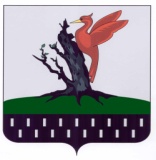 ТАТАРСТАН РЕСПУБЛИКАСЫАЛАБУГАМУНИЦИПАЛЬРАЙОН   СОВЕТЫ